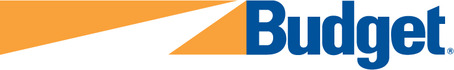 Budget med offensiv vårkampanje

Den store bilutleiesesongen er like rundt hjørnet. Budget tyvstarter sesongen med en vårkampanje der du kan spare opp til 25 prosent på mange av våre destinasjoner i Europa, Midtøsten, Canada og USA når du bestiller leiebil hos Budget før 14. mai 2012.Budget bilutleie skal gi kundene verdi for pengene og det skal være enkelt å bestille leiebil hos Budget. På samme måte som hos de billige flyselskapene skjer bestillingene på internett, og kampanjen strekker seg over en tidsbegrenset periode frem til og med 31. mai.På Budget sine hjemmesider er det mulig å gjøre prisforespørsel basert på blant annet utleiested, typebil og utleieperiode. Om Budget:Budget Rent a Car er en av verdens ledende bilutleiekjeder, med mer enn 3.400 utleieavdelinger i over 128 land.  Selskapet ble stiftet i 1958 i Los Angeles, USA. Den totale bilparken til Budget er på ca. 265.000 kjøretøyer. Det første Budget-kontoret i Norge ble åpnet i 1978. Med unntak av Oslo, Bergen, Trondheim og Stavanger er Budget i Norge drevet med franchisetakere. I Norge eies lisensrettighetene av selskapet RAC Norway AS.